 lokalita 1 radnice a lokalita 2 hlavní stromořadí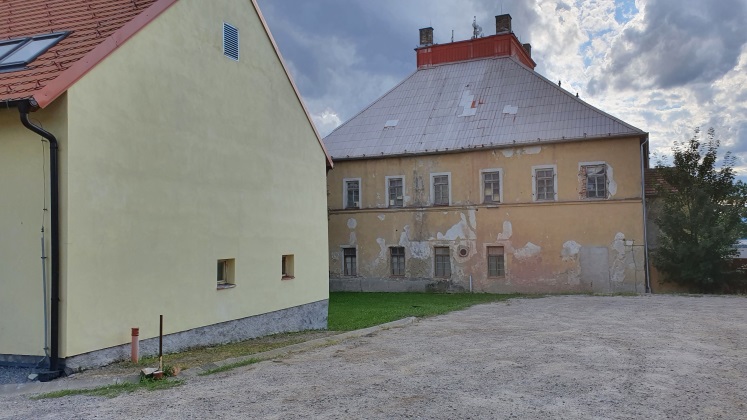 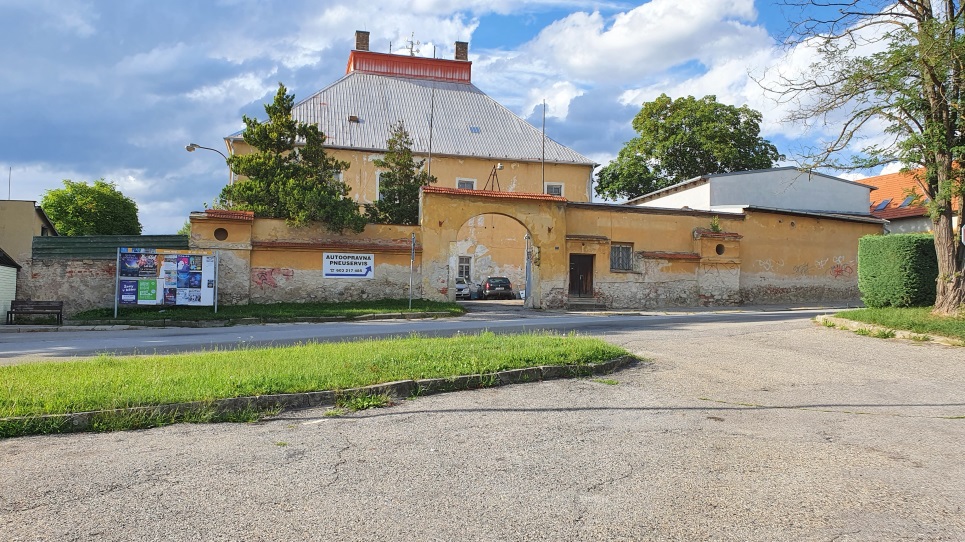  Lok 1 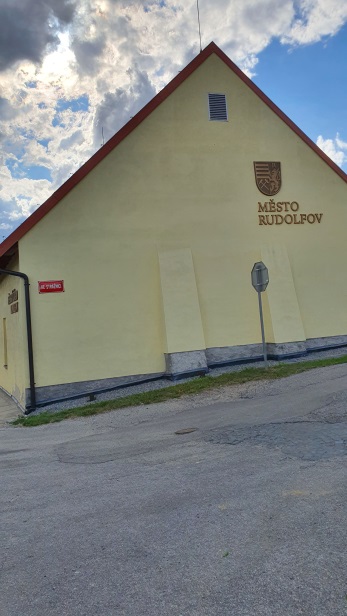 l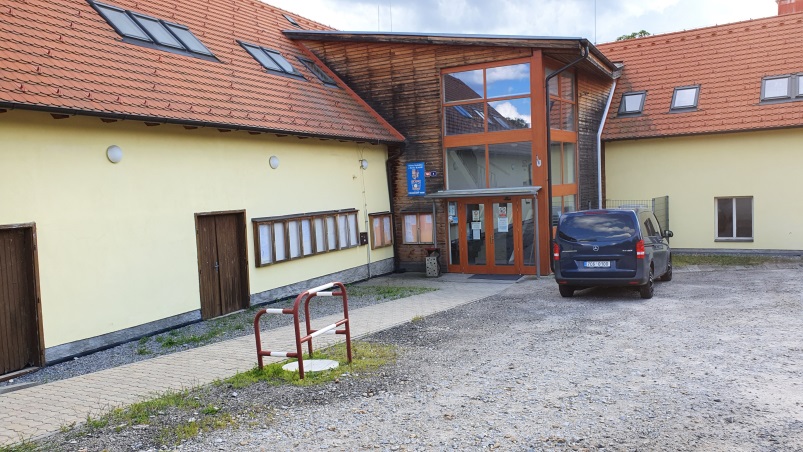 Lok. 2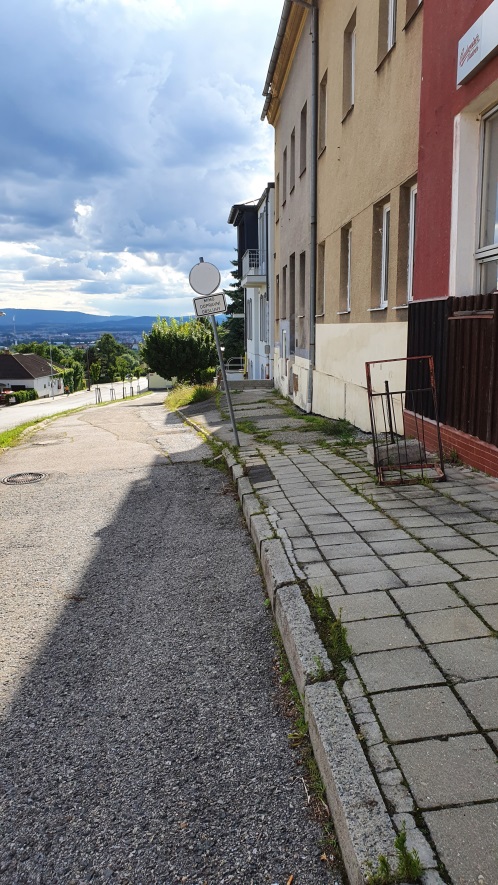 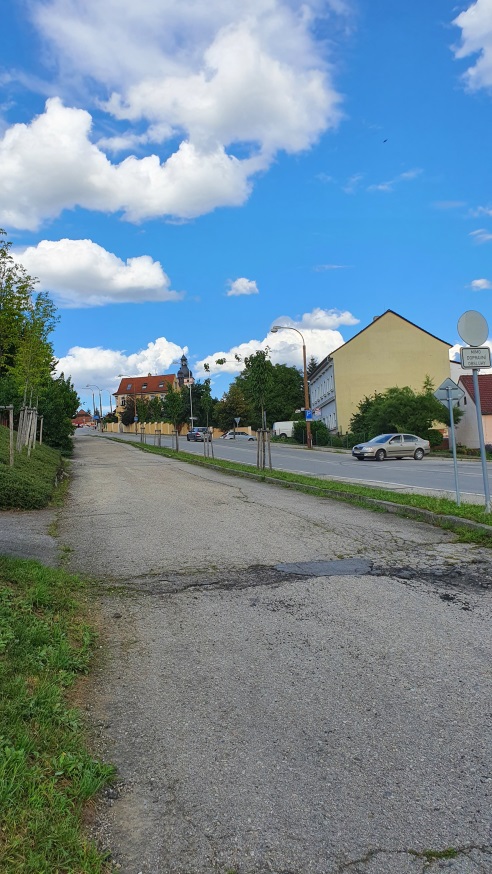 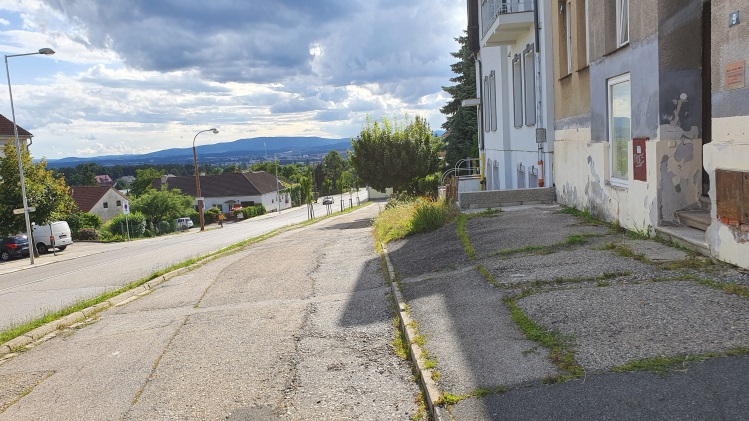 